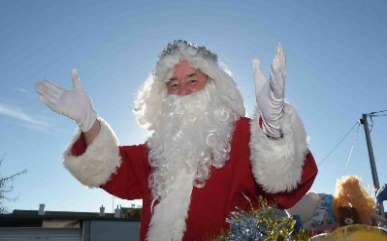 Dear Stall Holder,The 2021 Tailem Bend Christmas Parade will be held on Saturday the 11th of December. Please complete and return the application form and site fee of $50 (Business) or $25 (Community Group) per site, your COC and your completed Council Food Permit (by Monday the 15th of November) to confirm your site. Please be aware of a couple of Committee policies which may affect your entry:No alcohol Stall holders are required to be self-sufficient, please provide your own power, shade, tables, necessities, signage and advertising. Food Products must be listed and approved by the Committee.All food stall participants must complete a food permit form and submit to us by Monday 15th, November. Forms available on our website http://www.tailembendprogress.com.au/Stall holders are responsible for maintaining a clean safe area. Please provide a copy of a current Public Liability InsuranceStall holders not willing to comply with these rules can be refused entry. If you have any queries regarding the parade, please contact me on the details listed below.Confirmation will only be confirmed on receipt of payment of site fee.Kind Regards Maxine Kiddie            Parade Co-Ordinator TBCP Committee        (0439 387 750)        Sandy Przibilla        Parade Secretary TBCP Committee        (0419856744)       Email: tbchristmasparade@gmail.com          PO Box 278, Tailem Bend SA 2560                                                           Stall Holder 2021 Tailem Bend Christmas ParadeNAME OF GROUP / CLUB OR INDIVIDUAL PERSON: _____________________________________	 	 	 	 	 	 	 	 	 	 	 	________________________       ARE YOU A BUISNESS:                            COMMUNITY GROUP:         NAME OF STALL: _________________________________________________________________       FOOD      Type: ________________________________________________________________                           NOVELTY    Product / Game: _____________________________________________________       MERCHANDISE    Product: _______________________________________________________      OTHER ___________________________________________________________________          VAN                                                     MARQUEE  OWN POWER       DIMENSIONS OF SITE REQUIRED       Width_________________ X   Depth__________________Contact Person: ___________________________Phone / Mobile: _____________________________Postal address: __________________________________________________________________Email: _________________________________________________________________________      Please attach: Completed form      COC Public Liability Insurance      Food Permit   